Участие класса в акции «Окна Победы»С 1 мая стартует Всероссийская акция «Окна Победы» и продлится до 9 мая 2021 года. Проводится она в формате онлайн-флешмоба и принять участие в Акции может любой желающий.Ребята нашего класса тоже решили принять участие в данном мероприятии, оформив «Окно Победы» в классном кабинете.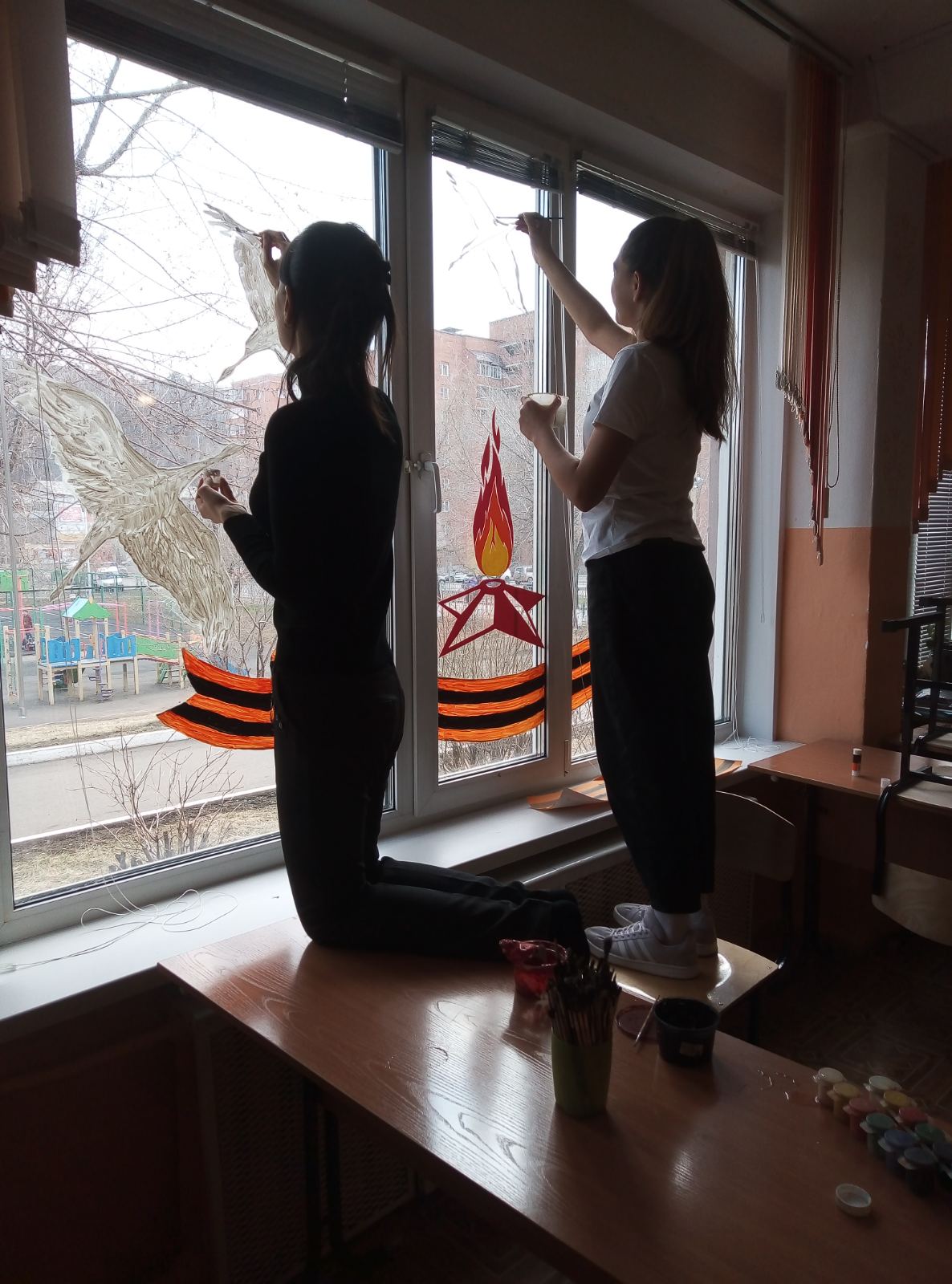 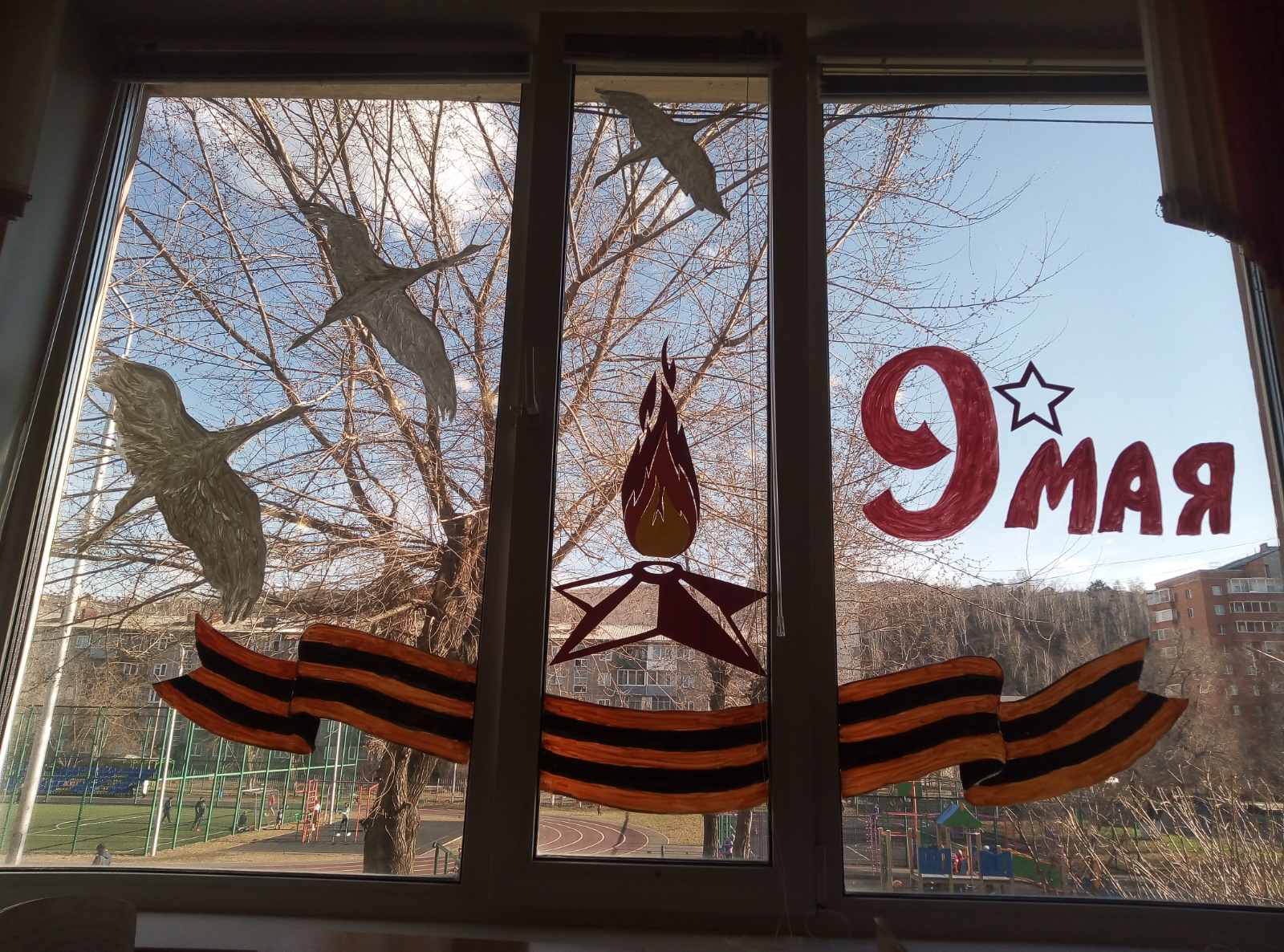 